GIẤY ĐỀ NGHỊ TỰ ĐỀ CỬ THÀNH VIÊN HỘI ĐỒNG QUẢN TRỊ NHIỆM KỲ 2019 - 2024Kính gửi:  Công ty Cổ phần CNG Việt NamTôi tên là:	CMND/TCC/Hộ chiếu/ĐKKD số:............................Ngày cấp:..................Nơi cấp: 	Địa chỉ thường trú:	Trình độ học vấn:..............................................Chuyên ngành:	Số lượng cổ phần sở hữu (tính đến thời điểm chốt danh sách cổ đông dự họp Đại hội đồng cổ đông thường niên 2019):	 cổ phầnTương ứng tổng giá trị theo mệnh giá:	(đồng)Số lượng cổ phần sở hữu liên tục 06 tháng (tính đến thời điểm chốt danh sách cổ đông dự họp Đại hội đồng cổ đông thường niên 2019):	 cổ phầnTương ứng tổng giá trị theo mệnh giá:	(đồng)Đề nghị Công ty Cổ phần CNG Việt Nam cho tôi được tự đề cử vào Hội đồng Quản trị của Công ty Cổ phần CNG Việt Nam nhiệm kỳ 2019 - 2024.Nếu được các cổ đông tín nhiệm bầu làm thành viên Hội đồng Quản trị tôi xin đem hết năng lực và tâm huyết của bản thân để đóng góp cho sự phát triển của Công ty Cổ phần CNG Việt Nam. Xin trân trọng cảm ơn.Hồ sơ kèm theo:Bản sao CMND/Thẻ căn cước/Hộ chiếu/ Hộ khẩu thường trú.Sơ yếu lý lịch của ứng viên.Bằng cấp chứng nhận về trình độ văn hóa và trình độ chuyên môn. Giấy xác nhận sở hữu cổ phần liên tục trong thời gian ít nhất 06 tháng tính đến ngày chốt danh sách cổ đông tham dự Đại hội đồng cổ đông thường niên 2019.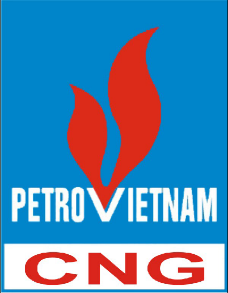 CÔNG TY CỔ PHẦN CNG VIỆT NAMĐịa chỉ:Tầng 7, Tòa nhà Gas Tower, 61B Đường 30/4, P. Thắng Nhất, Tp. Vũng TàuTel:  0254 – 3574635     Fax: 0254 - 3574619Website: www.cng-vietnam.com ……………., ngày..... tháng …năm 2019Người tự đề cử(ký và ghi rõ họ tên)